Primary 6 Homework Wall  Please make sure that you submit at least 4 tasks by Friday 1st June March. 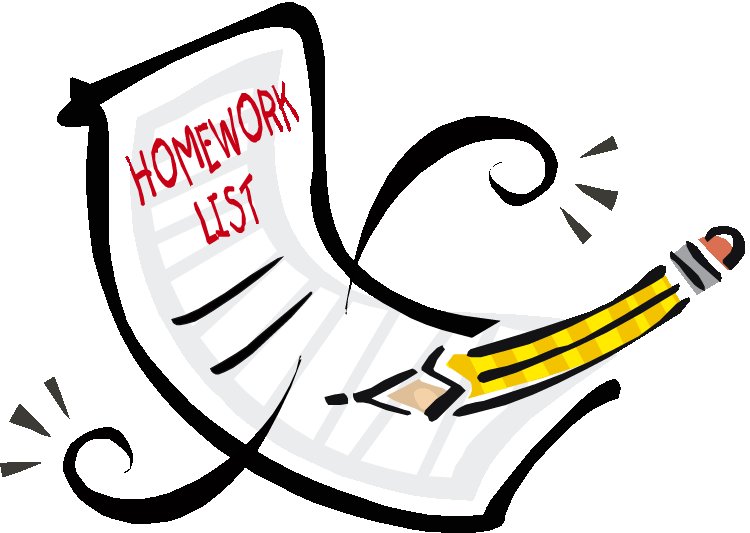 Modern Languages-FrenchIn French draw and label ten objects/people you would find in school. Include items you would find inside and outside the classroom.Country Study-Commonwealth CountryGo onto the P6 blog and open up the country study post. Answer the questions -either in your homework jotter or make a booklet/poster.MathsComplete the Maths challenge worksheet. (Ask Mr Powell or Miss Barr for a copy)Health & WellbeingGet fit and get active. Challenge yourself to a run, bike ride or practise a new skill or dance routine. The more you do the better, fitter, faster and stronger you will be. _________________ ScienceChoose one of the experiments from www.sciencekids.co.nz try it out at home or at school. Write down what you did and what you learned from conducting the experiment. Social Studies-Keeping Ourselves SafeYou will need to complete this activity with you parents about how you can keep yourself safe when you are away from home. HandwritingCopy out the handwriting on the lines, exactly as it is on the sheet. Join your letters in the same places.Ask Mr Powell or Mrs Barr for a handwriting sheet.Writing-PoetryChoose a style of poem and write your own poem based on Spring, your family or an emotion.  Own ChoiceICT/Social Studies  http://freerice.comVisit the following website, create an account (with your parents permission) improve your general knowledge and help save lives today!ICT/Social Studies  http://freerice.comVisit the following website, create an account (with your parents permission) improve your general knowledge and help save lives today!ICT/Social Studies  http://freerice.comVisit the following website, create an account (with your parents permission) improve your general knowledge and help save lives today!